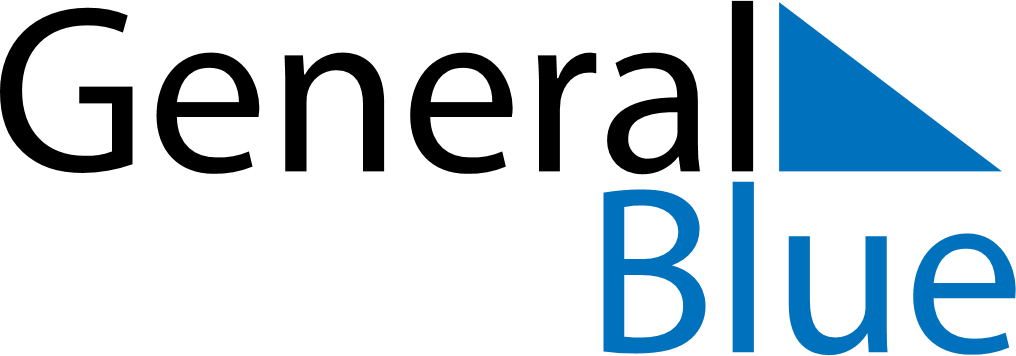 May 2029May 2029May 2029May 2029KosovoKosovoKosovoMondayTuesdayWednesdayThursdayFridaySaturdaySaturdaySunday1234556Labour Day7891011121213Europe Day1415161718191920212223242526262728293031